Tuckahoe Middle School6th GRADE  IB FELLOWSHIP       Please join us!The IB Fellowship Program is a parent driven effort to foster community between the students and parents participating in the IB program at TMS.  Please mark your calendars and plan to attend and support IB Fellowship.The 2018-2019 school year will kick off with a joint 6th & 7th grade “Buddy Snack Break” to allow 6th graders to learn about the 7th graders IB experiences on Wednesday, September 26th from 1:15pm – 1:45pm in the Taylor & Stuart cafeterias.Full Calendar of 6th GRADE  EVENTS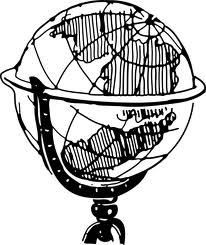 Please consider making a donation of $5-$20 towards this effort. Donations can be sent to Marie Wilcox in Room 608 marked 6th Grade IB Fellowship.  Thank you!If you are interested in assisting in the IB Fellowship effort, please contact Kate Crone at Katevzcrone@yahoo.com or Kerri Green at Kerri_71@yahoo.com.